Н А К А ЗВід 28.10.2019 № 229Про підсумки  перевірки  стану  дотримання законодавства з охорони прав дитинства, соціального захисту дітей у закладах дошкільної освітиНа виконання Закону України «Про освіту», наказу Управління освіти адміністрації  Основ’янського району Харківської міської ради  від 30.10.2019 №198 «Про здійснення контролю стану  дотримання законодавства з охорони прав дитинства, соціального захисту дій у закладах дошкільної освіти» було здійснено відповідну перевірку у Комунальному закладі «Дошкільний навчальний заклад (ясла-садок) № 67 Харківської міської ради» та у  Комунальному закладі «Дошкільний навчальний заклад (ясла-садок)                 № 441комбінованого типу Харківської міської ради Харківської області », (далі  КЗ «ДНЗ № 67» та КЗ «ДНЗ № 441»).Мета перевірки: вивчення стану  дотримання законодавства з охорони прав дитинства, соціального захисту дій у закладах дошкільної освіти.Перевірка здійснена як планова, тематична, виїзна.Термін проведення перевірки: 21.10.2019 – 25.10.2019.Перевірка проводилася методистом районного методичного центру     Поллак М.А.Методи перевірки: вивчення загальних відомостей, документації, організації стану дотримання законодавства з охорони прав дитинства, соціального захисту дітей у закладах дошкільної освіти, внутрішній контроль.Під час перевірки проведено аналіз документації з організації стану дотримання законодавства з охорони прав дитинства, соціального захисту дітей,  проаналізовано розділ соціальний захист у річному плані, перевірено наявність та якість актів матеріально-побутових умов проживання дитини, вивчено наявність та змістовність плану роботи практичного психолога, перевірено відповідність обладнання медичного кабінету вимогам. У перевірених закладах освіти  наявні та  систематизовані нормативно-правові документи у  галузі охорони дитинства. Здійснено облік дітей пільгових категорій, складений соціальний паспорт закладу освіти. Складені акти обстеження матеріально-побутових умов проживання дітей. У закладах дошкільної освіти забезпечено пільгове харчування. Проте окремі напрямки діяльності потребують корегування. Детально стан організації роботи дотримання законодавства з охорони прав дитинства, соціального захисту дітей у закладах дошкільної освіти проаналізовано в довідці (додається)На підставі вище викладеного  НАКАЗУЮ: 1. Директору  КЗ «ДНЗ № 67» Ткачовій Н.В. та директору                       КЗ «ДНЗ № 441» Гречці А.М.:1.1. Проаналізувати матеріали довідки про результати перевірки щодо  стану організації стану дотримання законодавства з охорони прав дитинства, соціального захисту дітей.Листопад 2019 року1.2. Забезпечити контроль за усуненням недоліків, виявлених в ході аналізу діяльності щодо  стану організації  дотримання законодавства з охорони прав дитинства, соціального захисту дітей.Протягом 2019 року 2.  Директору  КЗ «ДНЗ № 67» Ткачовій Н.В.:2.1.  Висвітлювати інформацію з питань соціального захисту вихованців на офіційному сайті закладу.Протягом навчального року2.2. Переглянути форму акту обстеження матеріально-побутових умов дітей з числа пільгових категорій.Протягом 2019 року2.3. Змінити підходи до структури аналізу проведеної роботи з питань соціального захисту у річному плані роботи. Червень 2020 року2.4. Ужити заходів щодо заповнення вакансії практичного психолога.Терміново 3. Директору КЗ «ДНЗ №441» Гречці А.М.:3.1. Висвітлювати інформацію з питань соціального захисту вихованців в інформаційних куточках, на інформаційних стендах.Протягом навчального року3.2. Дообладнати медичний кабінет згідно з переліком.Протягом 2019 року 4. Методисту РУО Поллак М.А. надати допомогу громадським інспекторам у вирішенні зауважень.Протягом 2019 року 5. Контроль за виконанням наказу залишаю за собою. Начальник Управління освіти		                               О.С.НИЖНИК				 	          З наказом ознайомлені:         ОСТАПЧУК С.П.         ЛАШИНА Н.В.Поллак 725 27 92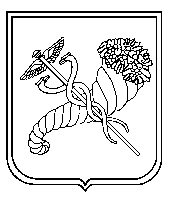 Головний спеціаліст Управління освіти-уповноважена особа з питань запобігання та виявлення корупції                           О.М.СТЕЦКО